	ZADÁNÍ DOMÁCÍ PRÁCE DO 19. 6. 2020 Vyhotovenou práci již neposílejte, KDO NEODEVZDAL PRACOVNÍ SEŠITY, PŘINESE JE V DEN VYSVĚDČENÍ    V PÁTEK 26.6.ČESKÝ JAZYKVyhledej a podtrhni ve větách slovesné tvary, přepiš do tabulky a urči kategorie:Kamarád si koupil nový počítač. Kdo je tady? Žáci budou dlouho čekat na autobus, protože měl po cestě nehodu. Četli jsme zajímavý text. Otevřete si všichni učebnici. Umyl jsi už to nádobí? Sbírali jste bylinky? Říkal mi nové vtipy, dokud jsem se nezasmál. 2.Učitelé dokončili přípravu písemek. To jsou nápady! V pohádce se vydal Honza do světa, kde se mu povedlo získat srdce princezny. Nebudeme o Velikonocích doma. Víte, co přidávaly kuchařky do těsta při pečení dortu? Nevím, kdy Ti napíšu. Děláš ráda palačinky?Vybarvi čtverečky s podstatnými jmény podle pádů: Pokud je v rámečku dvojice slov, urči pád u slova podtrženého.MATEMATIKAVypočítej písemné sčítání a proveď kontrolu:1 285 476                    976 502                      693 130   3 570 320                    __7 999_                 _ 369 684Vypočítej písemné odčítání a proveď kontrolu: 	907 152                       805 278                      512 678          -369 684                     -111 639                     -108 858………………………………….……………………………………………..Vynásob písemně:32 568                      76 248                       34 602__._72_                   ___. 37_                    ___. 28_Vypočítej dělení:  1 600 : 20 =                	              4 000 : 80 =  6 000 : 40 =                	            63 000 : 90 =      75 000 : 1 000 =                	        580 000 : 100 =      5. Vyděl písemně a proveď zkoušku:278 654 : 7 =                    		      476 024 : 6 =6. Zapiš zlomky:dvě třetiny         	                čtyři osminy            	         šest desetinjedna pětina              	     sedm devítin         	         pět osmin7. Vypočítej:       1   z 8=                 1_ z 300 =            _1_  z 350=                    _1_   ze 700=  	2                                 5                                        7                                               10 2_ z 12=      _3_ z 8 =          _2_ z 24 =            _3_   z 64 =               6                                   4                                       3                                               8       8. Vyznač barevně, jakou část z celku zlomky představují:          _1_                                     5_                                _3_                   _1_               2                                       8                     4                                       49. Jeden hrneček stojí 25 Kč. Zapiš do tabulky, kolik stojí 1, 2, 3, 4, 5, 6, 7, 8, 9,10 hrnečků.10. Řeš slovní úlohu:V naší rodině sbírají známky dědeček, tatínek a Tomáš. Dědeček má 2 560 známek, tatínek má o 1 200 známek více než dědeček, Tomáš má o 500 známek méně než tatínek. Kolik známek má tatínek? Kolik známek má Tomáš? Kolik známek mají všichni dohromady?…………………………………………………………………………………………………………………………………………………………………………………………………………………………………………………………………………………………………………………………………………………………………………………………………………………………………………………………………………………………………………………………………………………………………………………………………………………….…………………………………………………………………………………….----------------------------------------------------------------------------------------------------------------------------------------------------  11. Řeš slovní úlohu:Měsíční výdělky paní Bílé v prvním pololetí byly 17 826 Kč, 18 475 Kč, 16 990 Kč, 19 480 Kč, 16 540 Kč a 17 285 Kč. Kolik korun si vydělala paní Bílá za půl roku? Jaký je její průměrný měsíční výdělek?…………………………………………………………………………………………………………………………………………………………………………………………………………………………………………………………………………………………………………………………………………………………………………………………………………………………………………………………………………………………………………………………………………………………………………………………………………………….…………………………………………………………………………………….---------------------------------------------------------------------------------------------------------------------------------------------------  12. Převeď jednotky:5 300 mm =        cm          		   32 000 g =       kg   	   600 mm =        cm              	   5 000 kg =      t 1 000 cm =           m                            600 l    =      hl9 000 m   =         km                                 9 hl =       l  180 min =        h                                     60 s =        min    	      1 h      =        min                                  1 min =         sv posledním týdnu si sami procvičujte https://www.umimeanglicky.cz/pexeso-4-tridahttps://www.umimeanglicky.cz/poslech-slovicekhttps://www.umimeanglicky.cz/odkryvacka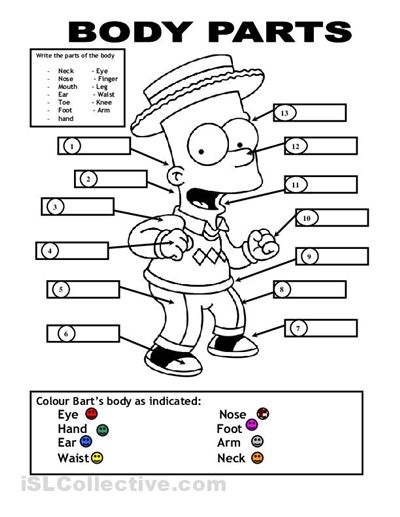 slovesoosobačísločasslovesoosobačísločaskapkakytkaplotstojísýkoranastolekozaItalktetěminutadietabotadekadrozdnoharukapodnosautojedekůňkočkaokonivpokojikrovkadámPavlelupakrocanbezpenězžirafahudbaknihaslepicepodpostelmísupirátihvězdanalodivmrkvipřispaníkapsake studnitrávau stromupusaskálaMajko!řekazastromnadhlavuna filmypesvlesesdědouoštěnětina plotěvískakpříteliměsícsvítídokopcehochběžípejsku!taškazaJanoujíchlébprodědumážízeňvkiněpoškolenasaníchvkiněoJaněpodskříníjede autemzalesemmeziplotystátoupod dekousepsemmezizubydlátemHonzupředkapsuPavelvpusepooběděnakoniomáměsyselzvěřibylinaokolodomuopiceskáčebabi!rybatužkoupřesvlnuzaplotpromlékoslepýšvýrovílevmrazupocestětygrkestromugumabez okenhruškatetaAzore!kobylaodnes dopisprochodcedírupánisoudcipusavpostelinaprstubednasestřecestamyškadoknihylevvlnavílasýčekpijemlékonaLojzuškolamámasestrapřáteléomyšceduchPetrakedveřímLucietetaknihapejscihlavapostelbýkzadůmPočet hrnečků12345678910cena v Kč